2018年中華民國擊劍協會赴阿拉伯聯合大公國-杜拜參加2018亞洲青年暨青少年擊劍錦標賽返國報告書服務機關：輔仁大學誒姓名職稱：楊謹蔓-選手派赴國家：杜拜出國期間：2018.02.21-03.05撰 寫 者：楊謹蔓報告日期：2018.03.15目　錄目錄…………………………………………………… 1摘要…………………………………………………… 3目的……………………………………………… 4參加人員名單…………………………………… 5活動行程………………………………………… 6比賽成績………………………………………… 青少年組陳璿安…………………………………………07張  芯…………………………………………09黃靖詞…………………………………………11吳若榛…………………………………………13團體賽…………………………………………17岳哲豪…………………………………………22陳弈通…………………………………………24陳致傑…………………………………………26石邦耀…………………………………………28團體賽…………………………………………32青年組吳若榛…………………………………………36張  芯…………………………………………38雷淯茹…………………………………………40楊謹蔓…………………………………………42團體賽…………………………………………46陳致傑…………………………………………52石邦耀…………………………………………55黃子傑…………………………………………57陳弈通…………………………………………59團體賽…………………………………………63比賽心得………………………………………69建議事項………………………………………70附件：活動照片………………………………………72摘　要本次比賽為一年一度亞洲區青年級青少年擊劍錦標賽，希望能做好準備上場發揮最好的狀態，為自己的國家拿下獎牌。2018年中華民國擊劍協會赴阿拉伯聯合大公國-杜拜參加2018亞洲青年暨青少年擊劍錦標賽目的希望更加突破自我，提高自己的水準，在國際賽事累積自己的經驗，很快做出戰術判斷，也提升自己的心理素質，每場比賽都能發揮最好的水準。參加人員名單2018年中華民國擊劍協會赴阿拉伯聯合大公國-杜拜參加2018亞洲青年暨青少年擊劍錦標賽 人員名單活動行程2018年中華民國擊劍協會赴阿拉伯聯合大公國-杜拜參加2018亞洲青年暨青少年擊劍錦標賽行程比賽成績比賽於阿拉伯聯合大公國-杜拜HAMDAN SPORT COMPLEX舉行，比賽成績如下參賽心得  初賽4勝2敗，輸的兩場應該贏，都是不夠果斷的失誤被逆轉，一場對上新加坡5:4，有些機會可以轉換攻擊做的好一點有把握一點就可以得分，等的時間太多，還有防守只防一個四對方換腰就沒有接到第二個防守。對香港那場一開始3:0後來對方改變距離沒有意識到所以硬打上去就失分，自己打的也太急，領先可以先慢點等待好時機打。其他贏的四場都是穩穩打戰術較沒有太大的影響，只有一場對紐西蘭，對方身材高又愛反攻，打起來比較需要耐心做戰術引誘對手。  複賽第一場15:8贏印度，一開始自己還有很多失誤也加上太急所以分數沒有很大拉開，後來第二回合調整後就以比數7:1贏得比賽。第二場對上日本，日本的腳步距離都很細膩，也不能隨便進攻，要製造第二意圖才有機會得分，一開始第一回合完比數都滿接近，可是後來對手改變，我後退防守頂她開始不做反應，所以我很多變成直接被打上來，應該要更積極的引導對手，後來第二回合太慢調整，太慢觀察到對手變化，導致很難再去得分。   團體賽第一場大家都穩穩打伊朗45:9勝，沒什麼大問題。第二場對新加坡45:28，我上的第一場遇到初賽有打過的新加坡，所以滿確定自己要做的戰術，也比初賽更果斷，第一場5:2領先，第二場上場對另外一個新加坡選手，我壓迫的時候她的距離都保持的很遠，所以很難抓要進攻的時候，因為距離保持遠所以想壓迫上去打，可是被反攻2、3分，第三場上去的時候抓到幾個防守滿可惜回擊沒有做好，不然也可以取得更多分數。後來爭五六45:20贏哈薩克，也是沒有大問題，打五六45:35輸香港，這場雖然知道對手在做什麼，但是自己的失誤有點多，應該為團隊拿下更多分數。建議事項 感謝中華民國擊劍協會安排的所有行程，也感謝壢新醫院派任專業運動防護員全程陪同，能夠在受傷時得到最好的保護，這次的經驗很可貴，吸取教訓希望下次能為國爭光。附件:活動(比賽)照片編號職稱姓名原單位備註1領隊張思敏國立體育大學2教練陳柏槐臺中市立長億高中3教練歐豐銘奧林擊劍4教練Alexey KuznetsovLe Club Touche Fencing Academy5運動防護員林振綱壢新醫院6選手陳弈通芳和國中青年青少7選手陳致傑臺中市立長億高中青年青少8選手石邦耀円星科技青年青少9選手岳哲豪臺北市立育成高中青少10選手黃子傑臺北市立育成高中青年11選手吳若榛康橋雙語學校青年青少12選手張芯政大附屬高中青年青少13選手陳璿安台北歐洲學校青少14選手黃靖詞康橋雙語學校青少15選手雷淯茹國立體育大學青年16選手楊謹蔓天主教輔仁大學青年日期行程備註02月21日(星期三)台北桃園(TPE)第一航站/杜拜(DXB)第三航站 EK367 23:45/05:45 +1  直飛10小時啟程02月22日(星期四)Training for Cadet02月23日(星期五)Training for CadetWeapon’s controlMeeting For team managers02月24日(星期六)Women’s Foil Cadet Individual02月25日(星期日)Men’s Foil Cadet Individual02月26日(星期一)Women’s Foil Cadet TeamJunior team arrivedTraining for junior02月27日(星期二)Men’s Foil Cadet TeamWeapon’s control for juniorTraining for junior02月28日(星期三)Women’s Foil Junior IndividualTraining for men’s junior03月01日(星期四)Training for men’s junior03月02日(星期五)Men’s Foil Junior IndividualTraining for women’s junior03月03日(星期六)Women’s Foil Junior TeamTraining for men’s junior03月04日(星期日)Men’s Foil Junior Team03月05日(星期一)杜拜(DXB)第三航站/台北桃園(TPE)第一航站 EK366 04:45/16:50  直飛8小時5分返國場次青年女子鈍劍個人賽預賽(楊謹蔓)參賽隊伍哈薩克、香港、新加坡、澳門、紐西蘭、烏茲別克成績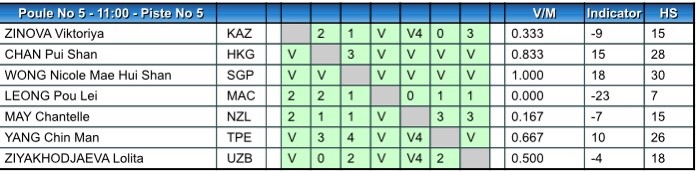 備註初賽排名第18名場次青年女子鈍劍個人賽64強 (楊謹蔓)-勝青年女子鈍劍個人賽32強 (楊謹蔓)-負參賽隊伍64強-印度32強-日本成績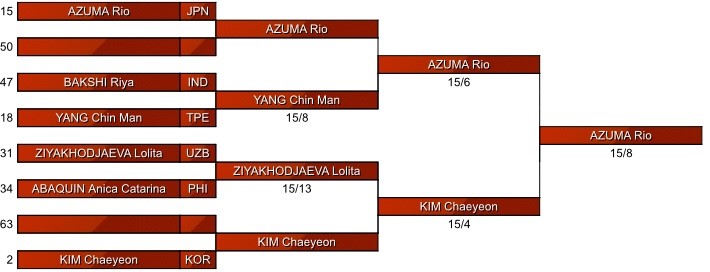 備註最終成績: 青年女子鈍劍個人賽第21名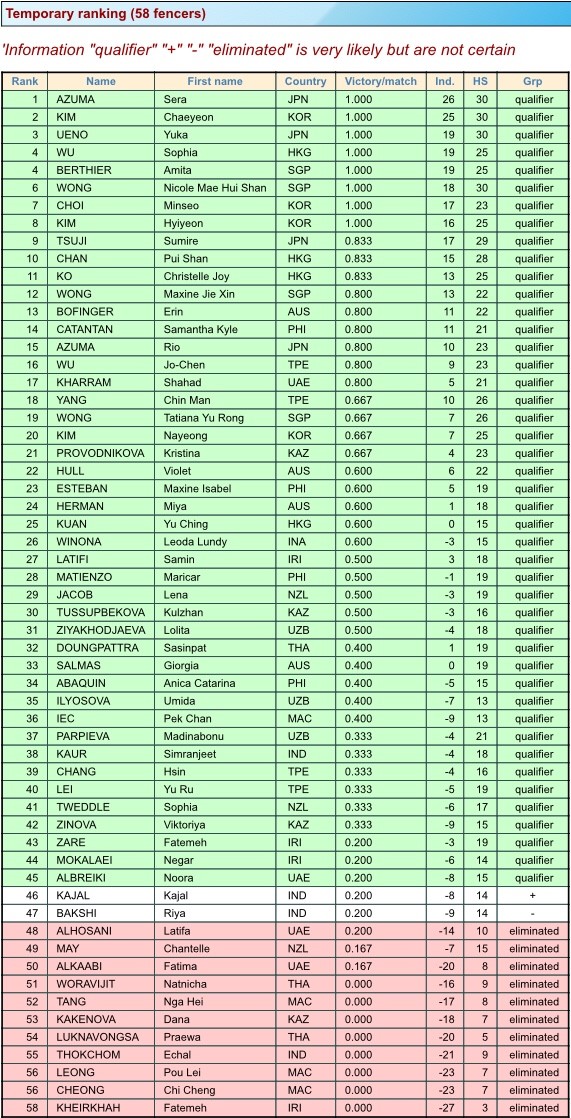 青年女子鈍劍個人賽初賽排名表青年女子鈍劍個人賽初賽排名表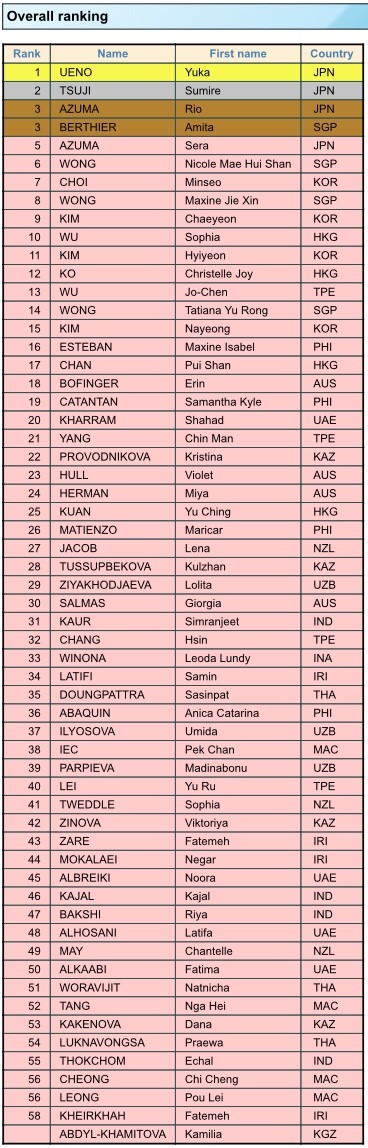 青年女子鈍劍個人賽最終成績表青年女子鈍劍個人賽最終成績表場次青年女子鈍劍團體賽16強-勝參賽隊伍伊朗成績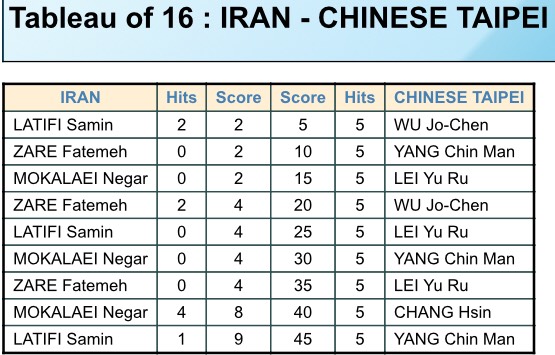 備註場次青年女子鈍劍團體賽8強-負參賽隊伍新加坡成績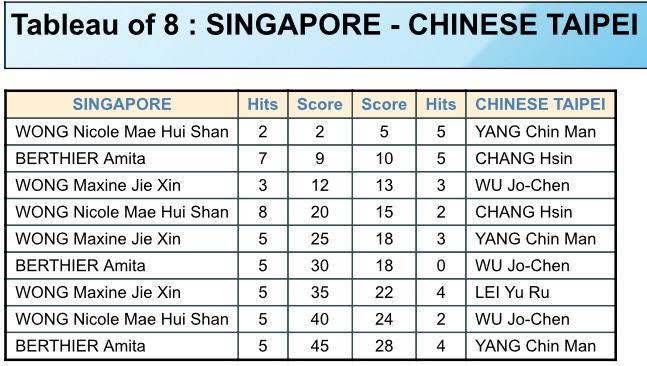 備註場次青年女子鈍劍團體賽5-8名晉級賽-勝參賽隊伍哈薩克成績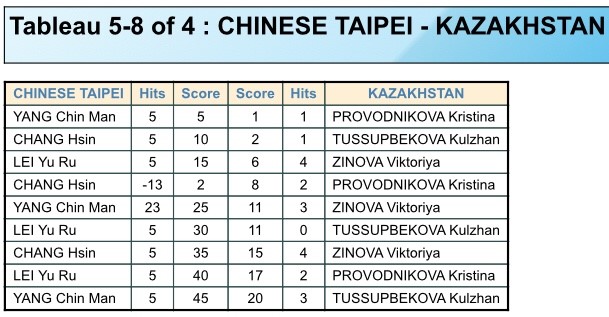 備註場次青年女子鈍劍團體賽5、6名排位賽-負參賽隊伍香港成績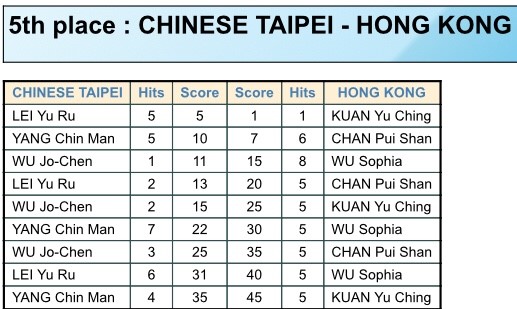 備註最終成績:青年女子鈍劍團體第六名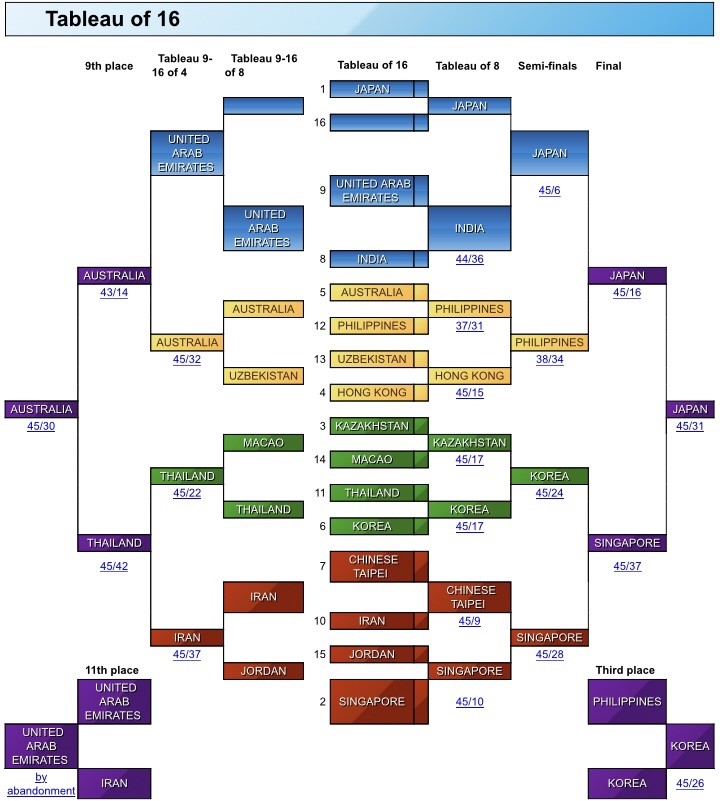 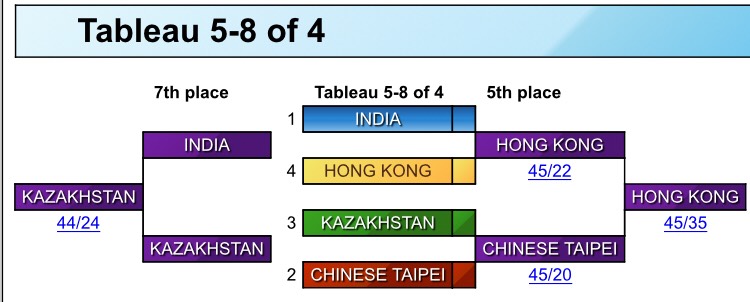 青年女子鈍劍團體賽序表青年女子鈍劍團體賽序表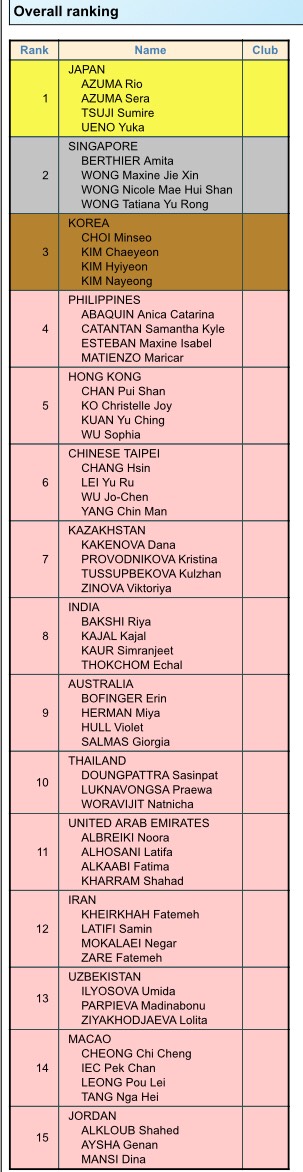 青年女子鈍劍團體賽最終成績表青年女子鈍劍團體賽最終成績表